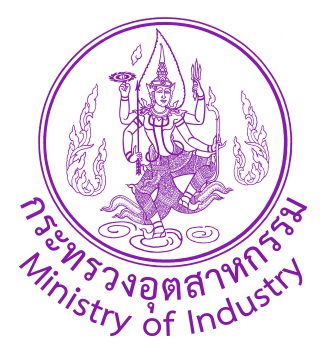 ใบสมัครเพื่อเข้ารับการคัดเลือกรางวัลอุตสาหกรรมดีเด่น ประจำปี พ.ศ. 2562ประเภท อุตสาหกรรมศักยภาพชื่อโรงงาน/บริษัท (ไทย) …………………………………………………………………………………..…………………………..…………ชื่อโรงงาน/บริษัท (อังกฤษ) …………………………………………………………………………………..…………………………..……สถานที่ตั้ง ……………………………………………………………………………………………………………………….………….………...ประเภทอุตสาหกรรม ……….………………………………………………………………………………………….…….…………………..เลขที่ทะเบียนโรงงาน/ใบรับรองของการนิคมฯ/ใบอนุญาตแต่งแร่…………………………………………………………………บุคคลที่ติดต่อได้  นาย/นาง/นางสาว ……………………………………………………..…………………………………….…………..ตำแหน่ง ………………………………………………………………………………………………………………………..………………………สถานที่ติดต่อ  สำนักงาน/โรงงาน  ……………………………………….……………………….…………………………………………โทรศัพท์ ………………………………………………….…………… มือถือ ………………………….………………………………………..โทรสาร ……………………………………………………………………………………………………………………………..………………….E - mail ……………………………………………………………………………………….………………………………………………………..ลงนาม……………….……………………….……………………………….……	ชื่อ - นามสกุลตัวบรรจง/หรือพิมพ์ (…..………….………………..…….…..….……………………...…)ตำแหน่ง ……………….…………………………………………………….…….……			สังกัด/บริษัท/โรงงาน…………………………………………..……………..……………      			                                                                   ผู้เสนอชื่อข้อมูลทั่วไป1.  ทุนการร่วมทุนกับต่างประเทศในปัจจุบัน          (      )     มี                   (      )     ไม่มีหากมีเป็นการร่วมทุนกับประเทศ …………………………………………………….……………………………….สัดส่วนการลงทุน  :     ผู้ถือหุ้นคนไทย ……………%       ผู้ถือหุ้นชาวต่างประเทศ …………%2.  การจัดรูปองค์กรหรือแผนภูมิขององค์กร (เอกสารแนบหมายเลข ……….)3.  การผลิต	3.1 กระบวนการผลิตโดยสังเขป (ตามประเภทผลิตภัณฑ์)  (เอกสารแนบหมายเลข …..…)3.2	การใช้วัตถุดิบ ในประเทศ   (%)  ……..….  คือ  ……………………………………..……………………..  ต่างประเทศ (%)  ………….  คือ  ……….…………………………………………………...4.  การตลาด5.  การเข้าร่วมกิจกรรมและความรับผิดชอบขององค์กรต่อสังคม (เอกสารแนบหมายเลข ……..)6.  โรงงานของท่านเคยถูกร้องเรียนในเรื่องต่างๆ หรือไม่ (ให้ใส่เครื่องหมาย      ใน      )            ไม่เคย             เคย  ถูกร้องเรียนเรื่อง ……………….………….เมื่อปี …….……… ได้ทำการแก้ไขแล้วเมื่อปี……………………7.	การได้รับรางวัลอุตสาหกรรมดีเด่นของกระทรวงอุตสาหกรรม (ให้ใส่เครื่องหมาย     ใน      )		  1. ไม่เคยได้รับรางวัล		  2. เคยได้รับรางวัลอุตสาหกรรมดีเด่น 	 2.1  ประเภท………………………………….…….………….……….………. เมื่อปี …….………….………	 2.2  ประเภท………………………………….…….………….……….………. เมื่อปี …….………….………	 2.3  ประเภท………………………………….…….………….……….………. เมื่อปี …….………….………	 2.4  ประเภท………………………………….…….………….……….………. เมื่อปี …….………….………8.	การสมัครเข้ารับการคัดเลือกรางวัลอุตสาหกรรมดีเด่น ประจำปี พ.ศ. 2562 ประเภทใดบ้าง       (ให้ใส่เครื่องหมาย  ใน      ) 		  1. ประเภทการเพิ่มผลผลิต   		  2. ประเภทการรักษาคุณภาพสิ่งแวดล้อม 		  3. ประเภทการบริหารความปลอดภัย		  4. ประเภทการบริหารงานคุณภาพ			  5. ประเภทการจัดการพลังงาน		  6. ประเภทการบริหารอุตสาหกรรมขนาดกลางและขนาดย่อม		  7. ประเภทการจัดการโลจิสติกส์และโซ่อุปทาน 	  8. ประเภทอุตสาหกรรมศักยภาพ		  9. ประเภทความรับผิดชอบต่อสังคมใบสมัครและหลักฐานในการยื่นเอกสารประกอบในการสมัครแต่ละประเภทรางวัลสามารถเรียกพิมพ์ (Download) ได้ที่เว็บไซต์  www.industry.go.th/industry_award  คณสมบัติเฉพาะประเภทรางวัลรายการเมื่อเริ่มก่อตั้ง พ.ศ. ………….…ปัจจุบันพ.ศ. 2562หมายเหตุทุนจดทะเบียน/ทุนเริ่มกิจการ (บาท)มูลค่าที่ดิน และสิ่งปลูกสร้าง (บาท)มูลค่าเครื่องจักร  อุปกรณ์ (บาท)เงินทุนหมุนเวียน (บาท)สินทรัพย์ถาวร ไม่รวมที่ดิน (บาท)การจ้างงาน (คน)ชื่อผลิตภัณฑ์การตลาดการตลาดการตลาดชื่อผลิตภัณฑ์จำหน่ายภายในประเทศ (%) จำหน่ายต่างประเทศจำหน่ายต่างประเทศชื่อผลิตภัณฑ์จำหน่ายภายในประเทศ (%) %ประเทศที่จำหน่าย1.2.3.4.